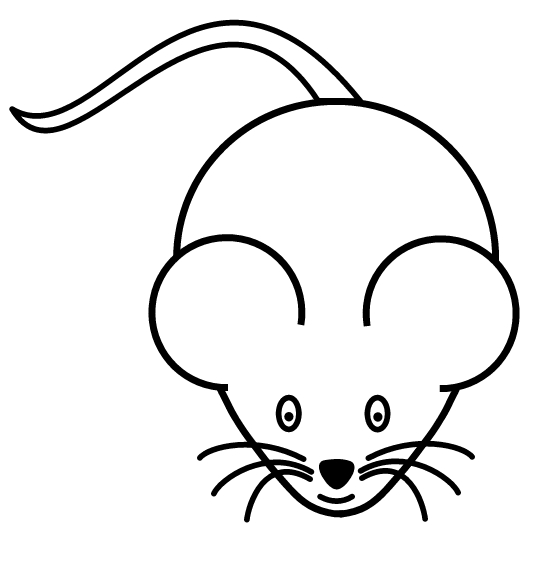 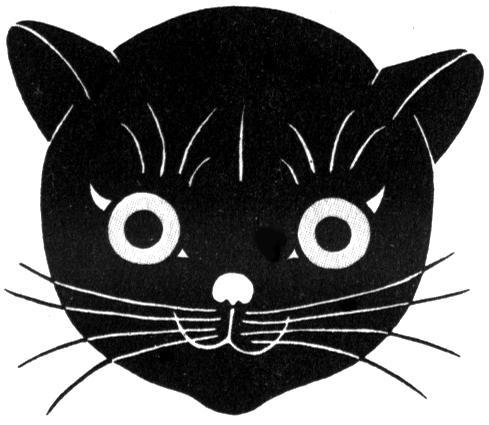 ZÁVAZNÁ PŘIHLÁŠKA NA LETNÍ TÁBOR V HOROSEDLECH148. ODDÍLU RYSPřihlašuji své dítě: ........................................................................................................................rodné číslo: ..................................................................................................................................trvalé bydliště...............................................................................................................................na letní tábor 148. oddílu Rys v Horosedlech u Čkyně, pořádaný střediskem Junák - český skaut, středisko STOVKA, z.s (sídlem Přípotoční 869/19 Praha 10, IČ 18629750)v termínu od 1. 7. do 21. 7. 2018 pro Koťata *) v termínu od 1. 7. do 15. 7. 2018 pro Myšky *)				Beru na vědomí, že:se jedná o stanový tábor ve volné přírodězáloha na účastnický poplatek činí 3800,– Kč (3000,- Kč pro Myšky)při hrubém porušení kázně může být dítě vyloučeno z tábora bez nároku na vrácení účastnického poplatkupenále v případě odhlášení po 30. dubnu činí 50 % z původní cenypřípadný přebytek po vyúčtování zálohy na účastnický poplatek bude převeden na konto 100. střediska Junáka v Praze pro potřeby 148. oddílu.Svým podpisem přihlášky souhlasím s tím, že:na akci bude v případě potřeby k přepravě dětí využíván automobilmé dítě bude na táboře foceno a fotky budou umístěny na web oddílu či Junákamé dítě může v případě potřeby spát ve stanu s dětmi opačného pohlavímé dítě může být v případě potřeby ošetřeno lékařem či převezeno záchrannou služboumé dítě má dodržovat táborový a denní řád, se kterým jsem se seznámil/a.Vztah mého dítěte k noční tmě………………………………………………………………….
Mé dítě opravdu nejí…………………………………………………………………………….Zákonní zástupci:jméno: …………………………………....	adresa: ………………………………………..jméno: …………………………………....	adresa: ………………………………………..V Praze dne ................................2018	..........................................						    		podpis rodiče